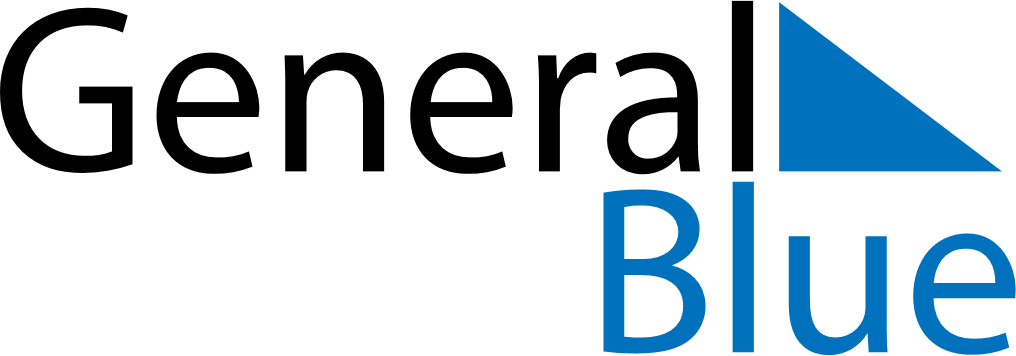 February 2127February 2127February 2127February 2127February 2127SundayMondayTuesdayWednesdayThursdayFridaySaturday12345678910111213141516171819202122232425262728